Publicado en Alicante el 02/04/2020 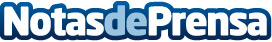 Actiu: Cómo crear el mejor espacio de estudioEstos espacios deben reproducir de una forma más o menos similar los entornos que los estudiantes y profesores tienen en los centros educativos. Buena iluminación, espacios de concentración y con el mobiliario adecuado son algunos de los tips que Actiu ofrece para que el espacio de estudio sea eficazDatos de contacto:María Guijarro622836702Nota de prensa publicada en: https://www.notasdeprensa.es/actiu-como-crear-el-mejor-espacio-de-estudio_1 Categorias: Nacional Educación Sociedad Emprendedores Recursos humanos http://www.notasdeprensa.es